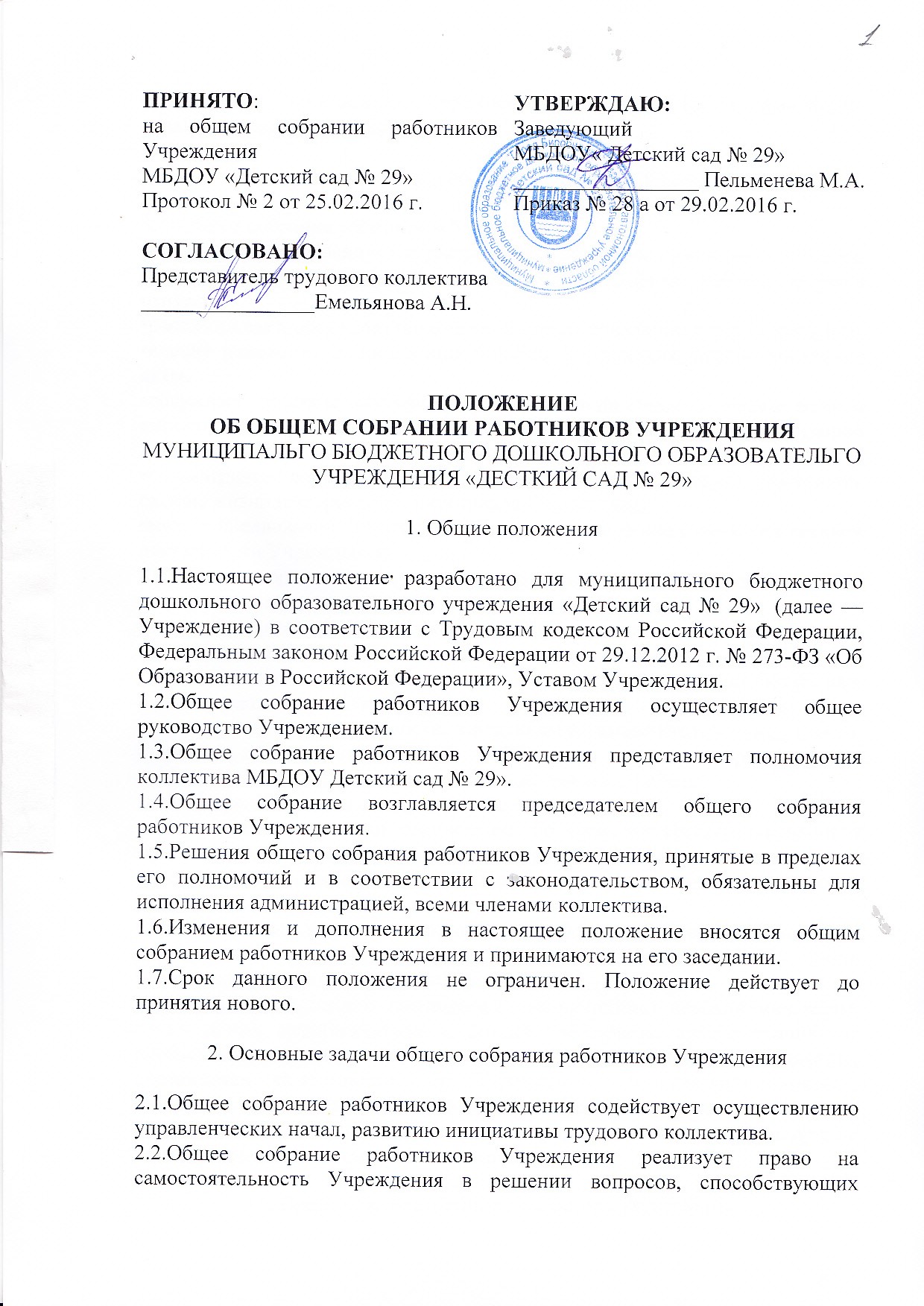 3. Функции общего собрания работников Учреждения3.1. Общее собрание работников Учреждения:•     обсуждает и рекомендует к утверждению проект коллективного договора, правила внутреннего трудового распорядка, графики работы, графики отпусков;•     рассматривает, обсуждает положения и другие локальные акты Учреждения;•     вносит изменения и дополнения в Устав Учреждения, другие локальные акты;•     обсуждает вопросы состояния трудовой дисциплины в Учреждении и мероприятия по ее укреплению, рассматривает факты нарушения трудовой дисциплины работниками Учреждения;•     рассматривает вопросы охраны и безопасности условий труда работников, охраны жизни и здоровья воспитанников Учреждения;•     вносит предложения Учредителю по улучшению финансово-хозяйственной деятельности Учреждения;•     определяет порядок и условия предоставления социальных гарантий и льгот в пределах компетенции Учреждения;•     вносит предложения по изменению и (или) внесению дополнений в договор о взаимоотношениях между Учредителем и Учреждением;•     заслушивает отчеты заведующего Учреждением о расходовании бюджетных и внебюджетных средств;•     заслушивает отчеты о работе заведующего, заместителей заведующего, старшего воспитателя и других работников, вносит на рассмотрение администрации предложения по совершенствованию работы;•     вносит предложение о поощрении работников;•     знакомится с итоговыми документами по проверке государственными и муниципальными органами деятельности Учреждения и заслушивает администрацию о выполнении мероприятий по устранению недостатков в работе;•     при необходимости, рассматривает и обсуждает вопросы работы с родителями (законными представителями) воспитанников, совета Учреждения, педагогического совета;•     в рамках действующего законодательства принимает необходимые меры, ограждающие педагогических и других работников, администрацию от необоснованного вмешательства в их профессиональную деятельность, ограничения самостоятельности Учреждения, его самоуправляемости. Выходит с предложениями по этим вопросам в общественные организации, государственные и муниципальные органы управления образованием, органы прокуратуры, общественные объединения.4. Права общего собрания работников Учреждения4.1.Общее собрание работников Учреждения имеет право:•     участвовать в управлении Учреждением;•     выходить с предложениями и заявлениями на Учредителя, в органы муниципальной и государственной власти, в общественные организации.4.2.Каждый член общего собрания работников Учреждения имеет право:•     потребовать обсуждения Общим собранием любого вопроса, касающегося деятельности Учреждения, если его предложение поддержит не менее одной трети членов собрания;•     при несогласии с решением общего собрания работников Учреждения высказать свое мотивированное мнение, которое должно быть занесено в протокол.5. Организация управления общим собранием работников Учреждения5.1. В состав общего собрания работников Учреждения входят все работники Учреждения, представители общественности, родители воспитанников.5.2. На заседание общего собрания работников Учреждения могут быть приглашены представители Учредителя, общественных организаций, органов муниципального и государственного управления. Лица, приглашенные на собрание, пользуются правом совещательного голоса, могут вносить предложения и заявления, участвовать в обсуждении вопросов, находящихся в их компетенции.5.3. Для ведения общего собрания работников Учреждения из его состава открытым голосованием избирается председатель и секретарь сроком на один календарный год, которые выбирают свои обязанности на общественных началах.5.4. Председатель общего собрания работников Учреждения:•      организует деятельность общего собрания работников Учреждения;•      информирует работников Учреждения, родителей, приглашенных о предстоящем заседании не менее чем за 2 дня до его проведения;•      организует подготовку и проведение заседания;•      определяет повестку дня;•      контролирует выполнение решений.5.5.  Общее собрание работников Учреждения собирается не реже четырех раз в календарный год.5.6.  Общее собрание работников Учреждения считается правомочным, если на нем присутствует не менее 50% работников Учреждения.5.7. Решение общего собрания работников Учреждения принимается открытым голосованием.5.8. Решение общего собрания работников Учреждения считается принятым, если за него проголосовало не менее 51% присутствующих.5.9 Решение общего собрания работников Учреждения обязательно к исполнению для всех работников Учреждения.6. Взаимосвязь с другими органами самоуправления6.1. Общее собрание работников Учреждения организует взаимодействие с другими органами самоуправления Учреждения — педагогическим советом, советом Учреждения:•     через участие представителей работников Учреждения в заседаниях педагогического совета, совета Учреждения;•     представление на ознакомление педагогическому совету, совету учреждения материалов, готовящихся к обсуждению и принятию на заседании общего собрания работников Учреждения;•     внесение предложений и дополнений по вопросам, рассматриваемым на заседаниях педагогического совета, совета Учреждения.7. Ответственность общего собрания работников Учреждения7.1. Общее собрание работников Учреждения несет ответственность:•     за выполнение, выполнение не в полном объеме или невыполнение закрепленных за ним задач и функций;•     соответствие принимаемых решений законодательству РФ, нормативно-правовым актам.8. Делопроизводство общего собрания работников Учреждения8.1. Заседания общего собрания работников Учреждения оформляются протоколом.8.2. В протоколах фиксируются:•     дата проведения;•     количественное присутствие (отсутствие) работников Учреждения;•     приглашенные (ФИО, должность);•     повестка дня;•     ход обсуждения вопросов;•     предложения, рекомендации и замечания работников Учреждения и приглашенных лиц;•     решение.8.3.Протоколы подписываются председателем и секретарем общего собрания работников Учреждения.8.4. Нумерация протоколов ведется от начала учебного года.8.5. Протоколы общего собрания работников учреждения формируются в дело, прошнуровываются, нумеруются постранично, скрепляются подписью заведующего и печатью Учреждения.8.6. Протоколы общего собрания работников Учреждения хранится в делах Учреждения (50 лет) и передаются по акту (при смене руководителя, передаче в архив).